Собрание представителей сельского поселения Преполовенкамуниципального района Безенчукский Самарской областичетвертого созываРЕШЕНИЕ«25» мая 2023 г.                                                                    № 107/46О внесении изменений в Порядок организации и проведении общественных или публичных слушаний по вопросам градостроительной деятельности на территории сельского поселения Преполовенка муниципального района Безенчукский Самарской области, утвержденный решением Собрания представителей сельского поселения Преполовенка муниципального района Безенчукский Самарской области от 12.05.2020 г. № 180/74 (в редакции решения № 83/35 от 15.09.2022 г.)В целях приведения нормативных правовых актов сельского поселения Преполовенка муниципального района Безенчукский в соответствие с действующим законодательством, руководствуясь Уставом сельского поселения Преполовенка муниципального района Безенчукский Самарской области, Собрание представителей сельского поселения Преполовенка муниципального района Безенчукский Самарской областиРЕШИЛО:          1.Внести в Порядок организации и проведении общественных или публичных слушаний по вопросам градостроительной деятельности на территории сельского поселения Преполовенка муниципального района Безенчукский Самарской области, утвержденный Решением Собрания представителей сельского поселения Преполовенка от 12.05.2020 №180/74(в редакции решения № 83/35 от 15.09.2022 г.) (далее - Порядок) следующие изменения: 1.1. в пункте 3 части 8 главы 3 Порядка после слов «в письменной форме» добавить слова «или в форме электронного документа»; 1.2. в пункте 1 части 1 главы 4 Порядка после слова «30 дней» заменить словами «не более одного месяца»;1.3.в пункте 3 части 1 главы 4 Порядка слова «30  дней с моментаоповещения жителей об их проведении» заменить словами «с момента оповещения жителей сельского поселения Преполовенкаоб их проведении до дня опубликования заключения о результатах общественных обсуждений или публичных слушаний не может превышать один месяц»; 1.4. в пункте 4 части 1 главы 4 Порядка слова «30· дней со дня оповещения жителей об их проведении» заменить словами «со дня оповещения жителей сельского поселения об их проведении до дня опубликования заключения о результатах общественных обсуждений или публичных слушаний не может превышать один месяц;»;1.5.  в части 1 главы 13 Порядка исключить слова «В случае внесения изменений в генеральный план в отношении части территории сельского поселения Преполовенка общественные обсуждения или публичные слушания проводятся с участием правообладателей земельных участков и (или) объектов капитального строительства, находящихся в границах территории сельского поселения, в отношении которой осуществлялась подготовка указанных изменений»; 1.6. пункт 5 Приложения 1 «Форма оповещения о проведении общественных обсуждений или публичных слушаний» настоящего Порядка изложить в следующей редакции:«5.Информация о порядке, сроке и форме внесения гражданами, являющимися участниками общественных обсуждений или публичных слушаний и постоянно проживающими на территории, в пределах которой проводятся общественные обсуждения или публичные слушания, и иными участниками общественных обсуждений или публичных слушаний (далее -участники общественных обсуждений или публичных слушаний) предложений и замечаний, касающихся Проекта, подлежащегорассмотрению на общественных обсуждений или публичных слушания:-	в период размещения проекта, подлежащего рассмотрению на общественных обсуждениях или публичных слушаниях, и информационных материалов к нему и проведения экспозиции такого проекта участники общественных обсуждений или публичных слушаний имеют право вносить предложения и замечания, касающиеся такого проекта: 1) посредством официального сайта или информационных систем ( в случае проведения общественных обсуждений); 2) в письменной или устной форме в ходе проведения собрания или собраний участников публичных слушаний (в случае проведения публичных слушаний); 3) в письменной форме или в форме электронного документа в адрес организатора общественных обсуждений или публичных слушаний; 4) посредством записи в книге (журнале) учета посетителей экспозиции проекта, подлежащего рассмотрению на общественных обсуждениях или публичных слушаниях.Предложения и замечания, внесенные в соответствии с подпунктами1-4 настоящего пункта, не рассматриваются в случае выявления факта представления участником общественных обсуждений или публичных слушаний недостоверных сведений.»; 1.7. пункт 9.1 Приложения 5 «Форма протокола общественных обсуждений и публичных слушаний в сельском поселения Преполовенка» настоящего Порядка изложить в следующей редакции: «9.1.При проведении общественных обсуждений или публичных слушаний гражданами, являющимися участниками общественных обсуждений или публичных слушаний и постоянно проживающими на территории, в пределах которой проводятся общественные обсуждения или публичные слушания, и иными участниками общественных обсуждений или публичных слушаний высказаны предложения и замечания:1.8. Приложение к протоколу общественных обсуждений или публичных слушаний в сельском поселении Преполовенка муниципального района Безенчукский Самарской области «Перечень участников общественных обсуждений или публичных слушаний, принявших участие в рассмотрении вопроса» настоящего Порядка изложить в следующей редакции:ПЕРЕЧЕНЬучастников общественных обсуждений или публичных слушаний, принявшихучастие в рассмотрении вопроса1.9. пункт 6 Приложения 6 «Форма заключения о результатах общественных обсуждений или публичных слушаний в сельском поселении Преполовенка муниципального района Безенчукский Самарской области» настоящего Порядка изложить в следующей редакции:            «6. Обобщенные сведения, полученные при учете замечаний и предложений, выраженных участниками общественных обсуждений или публичных слушаний и постоянно проживающими на территории, в пределах которой проводятся общественных обсуждений или публичные слушания, и иными заинтересованными лицами по вопросам, вынесенным на общественных обсуждений или публичные слушания:1.10. Приложения 6 «Форма заключения о результатах общественных обсуждений или публичных слушаний в сельском поселении Преполовенка муниципального района Безенчукский Самарской области» настоящего Порядка дополнить следующим пунктом: «7. Выводы по результатам общественных обсуждений или публичных слушаний:_______________________________________________________________.»2. Опубликовать настоящее решение в газете «Вестник сельского поселения Преполовенка» и разместить на сайте администрации сельского поселения Преполовенка муниципального района Безенчукский  Самарской области  в сети «Интернет».	3. Настоящее решение вступает в силу со дня официального опубликования. Председатель Собрания представителейсельского поселения Преполовенка муниципального района Безенчукский Самарской области                                                                               М.М.Баннова   Глава  сельского поселения Преполовенка муниципального района Безенчукский  Самарской области                                                                               В.Б.Васильев№п/пПредложения и замечания граждан, являющихся участниками общественных обсуждений или публичных слушаний и постоянно проживающих на территории, в пределах которой проводятся общественные обсуждения или публичные слушанияПредложения и замечания иных участников общественных обсуждений или публичных слушаний1*2*….* порядковый номер предложения и замечания в протоколе соответствует порядковому номеру участника общественных обсуждений или публичных слушаний, направившего предложения и замечание и включенного в перечень принявших участие в рассмотрении проекта участников общественных обсуждений или публичных слушаний* порядковый номер предложения и замечания в протоколе соответствует порядковому номеру участника общественных обсуждений или публичных слушаний, направившего предложения и замечание и включенного в перечень принявших участие в рассмотрении проекта участников общественных обсуждений или публичных слушаний* порядковый номер предложения и замечания в протоколе соответствует порядковому номеру участника общественных обсуждений или публичных слушаний, направившего предложения и замечание и включенного в перечень принявших участие в рассмотрении проекта участников общественных обсуждений или публичных слушанийПриложение: перечень принявших участие в рассмотрении проекта участников общественных обсуждений или публичных слушаний на __ л.Приложение: перечень принявших участие в рассмотрении проекта участников общественных обсуждений или публичных слушаний на __ л.Приложение: перечень принявших участие в рассмотрении проекта участников общественных обсуждений или публичных слушаний на __ л.ФИО/ наименование юридического лицаДата рождения /ОГРНАдрес жительства (регистрации)/ местонахождения и адресДокументы, подтвержда-ющиесведения об участнике общественных обсуждений или публичных слушаний*Сведения о правах на земельные участки, ОКС, помещения, являющиеся частью оке, из ЕГРН и иные документы, устанавлива-ющие или удостоверяющие права участника общественныхобсуждений или публичных слушаний на такие земельные участки, оке, помещенияСпособ внесения предложений и замечаний*** - документы не прилагаются при условии, что сведения об участнике общественных обсуждений или публичных слушаний содержатся на официальном сайте или в информационной системе;* - документы не прилагаются при условии, что сведения об участнике общественных обсуждений или публичных слушаний содержатся на официальном сайте или в информационной системе;* - документы не прилагаются при условии, что сведения об участнике общественных обсуждений или публичных слушаний содержатся на официальном сайте или в информационной системе;* - документы не прилагаются при условии, что сведения об участнике общественных обсуждений или публичных слушаний содержатся на официальном сайте или в информационной системе;* - документы не прилагаются при условии, что сведения об участнике общественных обсуждений или публичных слушаний содержатся на официальном сайте или в информационной системе;* - документы не прилагаются при условии, что сведения об участнике общественных обсуждений или публичных слушаний содержатся на официальном сайте или в информационной системе;** - указывается: посредством официального сайта илиинформационной системы, в письменной форме, в форме электронного документа, запись в книге (журнале) учета посетителей экспозиции проекта** - указывается: посредством официального сайта илиинформационной системы, в письменной форме, в форме электронного документа, запись в книге (журнале) учета посетителей экспозиции проекта** - указывается: посредством официального сайта илиинформационной системы, в письменной форме, в форме электронного документа, запись в книге (журнале) учета посетителей экспозиции проекта** - указывается: посредством официального сайта илиинформационной системы, в письменной форме, в форме электронного документа, запись в книге (журнале) учета посетителей экспозиции проекта** - указывается: посредством официального сайта илиинформационной системы, в письменной форме, в форме электронного документа, запись в книге (журнале) учета посетителей экспозиции проекта** - указывается: посредством официального сайта илиинформационной системы, в письменной форме, в форме электронного документа, запись в книге (журнале) учета посетителей экспозиции проектаСодержание предложений и замечаний граждан, являющихся участниками общественных обсуждений или публичных слушаний и постоянно проживающих на территории, в пределах которой проводятся общественные обсуждения или публичные слушанияСодержание предложений и участников общественных обсуждений или публичных слушанийКоличество предложений и замечаний иныхАргументированные рекомендации организатора общественных обсуждений или публичных слушаний о целесообразности или нецелесообразности учета· предложений и замечаний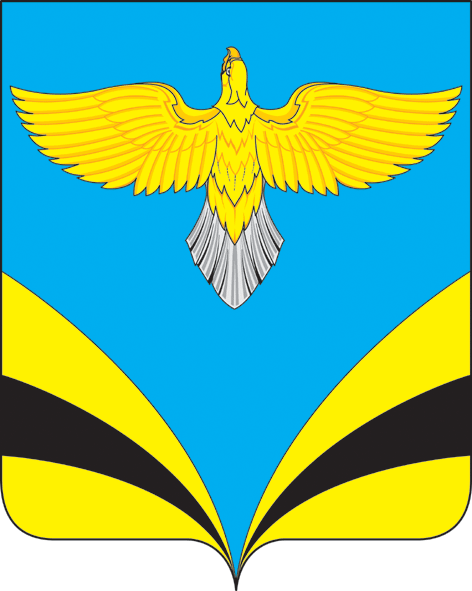 